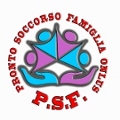 Settima giornata mondiale della famiglia, il Santo Padre sarà a Bresso per diffondere la parola della chiesa che pone la famiglia come elemento inscindibile per la natura umana, eppure…L’associazione P.S.F. che si occupa del benessere della famiglia in modo reale e tangibile, al disopra delle tante parole di cui si riempiono la bocca personaggi politici e di tanti santi uomini che in realtà ben poco si adoperano per il vero sostegno alla famiglia se non con fini reconditi ed a volte persino espliciti, ha chiesto di poter essere presente all’evento con un gazebo per distribuire materiale informativo su quanto realmente avviene nel nostro paese in totale spregio di quanto come supporto alla famiglia dovrebbe realmente essere dato da parte di coloro che predicano bene…Ebbene, vista la deliberazione di giunta comunale n° 26 del 12/02/2009, visto l’art.20 del vigente C.d.S., visto l’art. 107 del D.L. 18/12/2000 n°267, NON si autorizza l’associazione Pronto Soccorso Famiglia a quanto richiesto per motivi viabilistici e di ordine pubblico, a firma del Comandante della Polizia Locale del comune di Bresso.Abbiamo personalmente visitato il sito del previsto evento di domenica…decine di autonegozi per la vendita di bibite e panini sono già posizionati….C’è poco da dire, anche in una occasione mondiale dove l’interesse primario della famiglia è l’argomento principe, coloro che si battono per la reale applicazione dell’affido condiviso, di sottrazione coatta dei minori, di disgregazione familiare ad opera di una legislazione carente, quindi della VERA attenzione al benessere famigliare e dei minori, vengono prevaricati da orde di commercianti che pagano fior di quattrini per ottenere uno spazio che crea guadagno per loro e per il comune, infischiandosene bellamente dei diritti della famiglia….ma a questo probabilmente ci penserà il Santo Padre !!Settima giornata mondiale per la famiglia….ma fateci il piacere   !!!!Antino Sanzone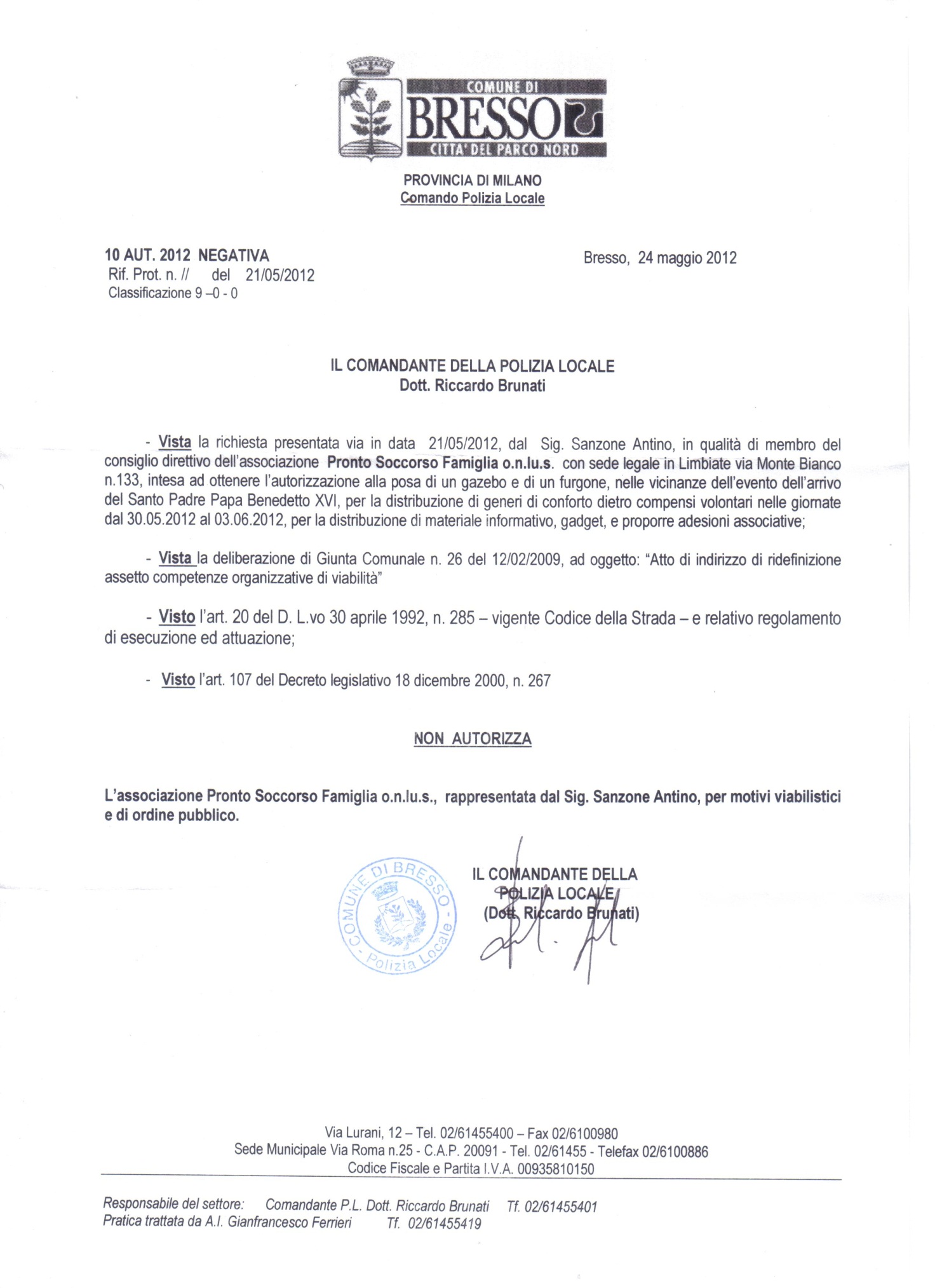 